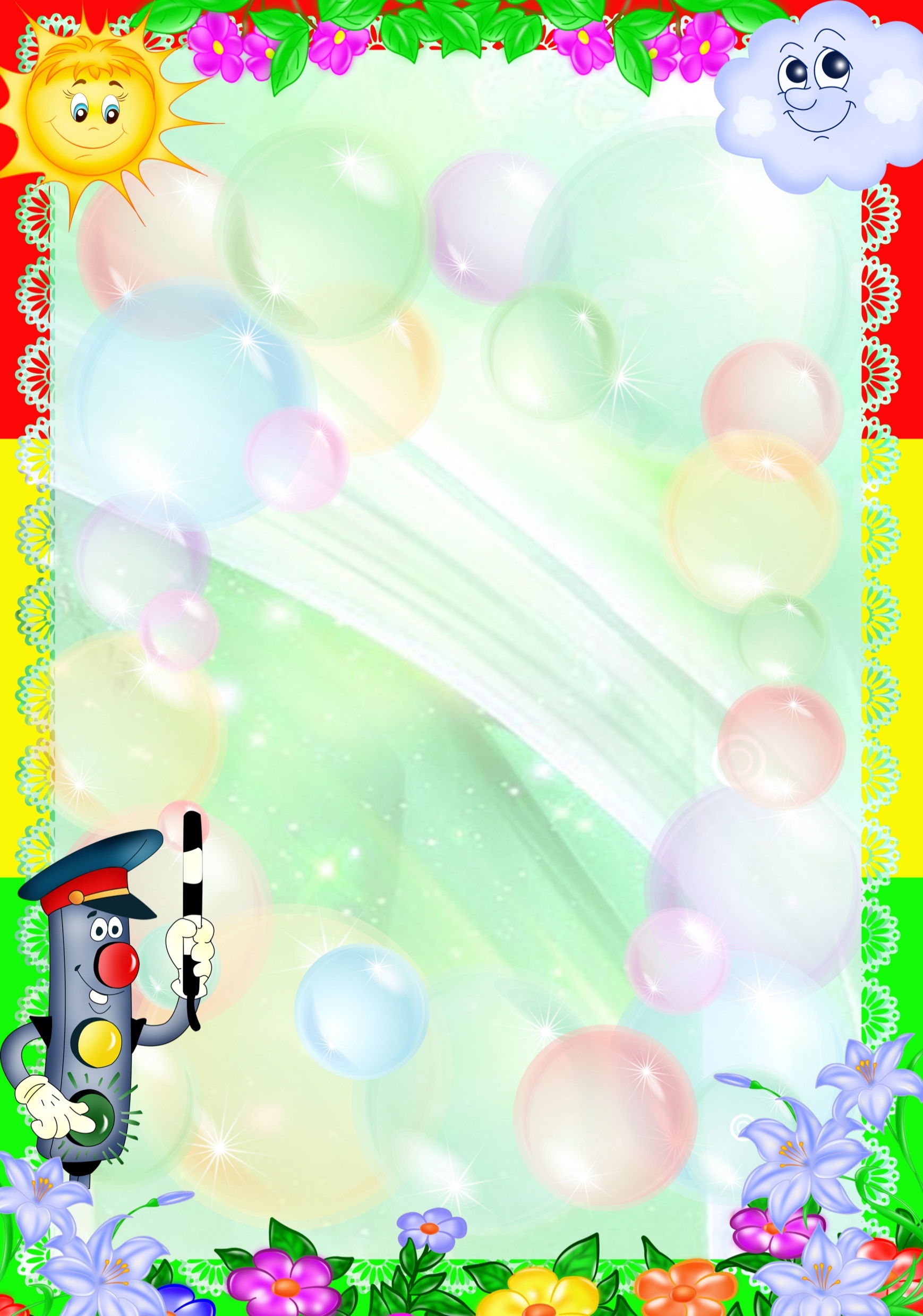 МУНИЦИПАЛЬНОЕ ДОШКОЛЬНОЕ ОБРАЗОВАТЕЛЬНОЕ УЧРЕЖДЕНИЕ ДЕТСКИЙ САД № 104                                                Утверждено на педагогическом совете                                                                        детского сада № 104  № 2 от 30 сентября 2016 г.                                                                        Заведующий детским садом № 104                                                                            ______________О.Ю. Новикова                                         ПРОГРАММА ПО ОБУЧЕНИЮ  ПРАВИЛАМ ДОРОЖНОГО ДВИЖЕНИЯ  И БЕЗОПАСНОМУ ПОВЕДЕНИЮ НА ДОРОГЕ ДЕТЕЙ ДОШКОЛЬНОГО ВОЗРАСТА(в соответствии ФГОС ДО) «Юные пешеходы»(от 3 до 7 лет)Составлена на основе программы«Азбука дорожного движения»Л.Б. БаряеваВ.Л. ЖевнеровСодержание программыРАЗДЕЛ 1.1.1.Паспорт программы1.2. Пояснительная запискаДанная программа разработана в силу особой актуальности проблемы обеспечения безопасности дошкольников на дорогах и улицах.Статистические данные об участии детей в ДТП, а также отсутствие качественного обучения дошкольников правилам дорожного движения направляет мою работу на поиск новых, более совершенных подходов в решении данного вопроса.Ежегодно на дорогах городов нашей страны совершаются сотни дорожно-транспортных происшествий, в результате которых десятки детей погибают, сотни получают ранения и травмы. Именно поэтому дорожно-транспортный травматизм остается приоритетной проблемой общества, требующей решения, при всеобщем участии и самыми эффективными методами.Первым учителем, который может помочь обществу решить эту проблему должен стать воспитатель детского сада и родители. Но, как правильно, родители не всегда знают правила дорожного движения или не всегда выполняют их, имеют смутное представление о проблеме детского дорожного-транспортного травматизма. Правила дорожного движения едины для всех: детей и взрослых. К сожалению, они написаны» взрослым» языком без всякого расчета на детей. Поэтому главная задача воспитателей и родителей-доступно разъяснить правила ребёнку, а при выборе формы обучения донести до детей смысл опасности несоблюдения правил, при этом, не исказив их содержания. Только совместными усилиями воспитателей и родителей, используя их знания, терпение и такт, возможно, научить наших детей навыкам безопасного общения со сложным миром перехода улиц и дорог.Известно, что привычки, закрепленные в детстве, остаются на всю жизнь, поэтому одной из важных проблем в обеспечении безопасности дорожного движения является профилактика детского дорожно-транспортного травматизма в дошкольных учреждениях. Как свидетельствует анализ, большинство несчастных случаев с дошкольниками происходит по причине безнадзорности. Сегодня детский сад стремится обеспечить своим воспитанникам качественное, универсальное образование, обеспечить высокий уровень общей культуры, в том числе и культуры на дороге. Соблюдение правил безопасной жизни должно стать осознанной необходимостью. Поэтому очень важно довести до сознания родителей всю важность проблемы безопасности детей.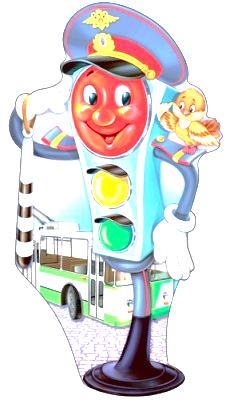 Работая по программе «От рождения до школы» мы определили, что недостаточно глубоко представлен раздел по изучению правил дорожного движения и профилактике детского дорожно-транспортного травматизма. Нет критериев оценки знаний, умений и навыков детей дошкольного возраста. Не сформированы навыки адекватного поведения в различных неожиданных ситуациях, которые могут возникнуть на дороге (так как только знание правил не может обеспечить безопасность ребенка-дошкольника).Различные исследования свидетельствуют о том, что у детей дошкольного возраста наблюдается значительный разрыв между теоретическими знаниями правил и их практическим применением, так как детям сложно управлять своим произвольным поведением. Даже специально организованное наблюдение за дорожным движением само по себе не обеспечивает формирования устойчивых представлений о правилах дорожного движения.Программа «Юные пешеходы» базируется на признании дошкольного возраста как особого, уникального по своей значимости периода в жизни человека: ребенок активно познает окружающий мир, мир образов, смыслов, знаков, человеческих отношений, у него формируется осознание себя в системе предметного и социального мира, развиваются познавательные способности.Выполнение задач программы осуществляется в процессе формирования механизмов игровой деятельности, трудового воспитания, развития речи, познавательного развития на основе ознакомления с окружающим социальным миром.Содержание программы «Юные пешеходы» позволяет решать задачи умственного, физического, речевого, социокультурного развития ребенка.Все направления содержания образовательной работы в программе являются взаимосвязанными и взаимопроникающими. Задачи формирования представлений о правилах дорожного движения решаются комплексно во всех используемых формах ее организации.Основные направления работы по программе:Профилактическое:- Обеспечение знаний о транспортной среде города;- Предупреждение попаданий детей в различные «дорожные ловушки»;- Решение образовательных задач средствами систематических мероприятийОрганизационное:- Организация РППС в ДОУ (по ПДД);- Определение уровней сформированности умений и навыков по ПДД методами диагностики;- Изучение передового опыта, отбор и внедрение эффективных методик и технологий;- Пропаганда знаний о ПДД с использованием разнообразных методов и приемов.Педагогическая целесообразность:Важное значение имеет хорошо организованный педагогический процесс при обучении дошкольников. В процессе обучения правилам и безопасности дорожного движения важны не только знания, но и развитие у воспитанников необходимых качеств, таких как внимание, память, мышление, координация движений, реакция на опасность (развитие «Чувства опасности»). Полное обучение знаниям, умениям и навыкам безопасного поведения на дороге невозможно без выполнения детьми заданий с имитацией возможных ситуаций на дороге и в транспорте.Цель программы: Создание в ДОУ условий, оптимально обеспечивающих процесс обучения дошкольников правилам дорожного движения и формирование у них необходимых умений и навыков, выработка положительных, устойчивых привычек безопасного поведения на улицах города.Задачи:1.Освоение детьми практических навыков поведения в различных ситуациях дорожного движения через систему обучающих занятий, игр, тренингов.2.Организация предметно-развивающей среды ДОУ по проблеме.3. Активизация пропагандистской деятельности среди родителей воспитанников ДОУ по правилам дорожного движения и безопасному поведению на дороге.4. Повышение профессиональной компетентности педагогов в области обучения дошкольников правилам дорожного движения.5.Разработка комплекса мероприятий по формированию у детей навыков безопасного поведения на дороге.6. Обеспечение консультативной помощи родителям по соблюдению правил поведения на улицах и дорогах с целью повышения ответственности за безопасность и жизнь детей.Срок реализации программы: 4 года.1.3. Принципы организации образовательного процесса: - Последовательности – любая новая ступень в обучении ребёнка опирается на уже освоенное в предыдущем.- Наглядности - дети должны сами все увидеть, услышать, потрогать и тем самым реализовать стремление к познанию.- Деятельности - включение ребёнка в игровую, познавательную, поисковую деятельность с целью стимулирования активной жизненной позиции.- Интеграции - интегративность всех видов детской деятельности, реализующихся в образовательном процессе.- Дифференцированного подхода - решаются задачи эффективной педагогической помощи детям в совершенствовании их личности, способствует созданию специальных педагогических ситуаций, помогающих раскрыть психофизические, личностные способности и возможности воспитанников.- Возрастной адресности - одно и то же содержание используется для работы в разных группах с усложнением соответствующим возрастным особенностям детей.- Преемственности взаимодействия с ребёнком в условиях дошкольного учреждения и семьи - ничто не убеждает лучше примера родителей1.4. Формы и режим занятий:Программа предполагает систематическую разноплановую работу, использование творческих форм и методов обучения и воспитания детей, а также активные формы организации обучения и просвещения родителей по данной проблеме. Комплексное решение вопросов, сотрудничество с ГИБДД,  в ходе реализации программы способно изменить деятельность дошкольного учреждения, создать условия для привития детям устойчивых навыков безопасного поведения на дороге. Данная система работы вызовет практический интерес, послужит справочным материалом для педагогов ДОУ, родителей, позволяющим доступно разъяснять детям Правила дорожного движения.Используемые в ходе работы ситуационные формы обучения, максимальное разнообразие приемов и средств, неформальность, творческий поиск позволяют: ребенку научиться предвидеть опасные ситуации и правильно их оценивать, создавать модель поведения на дороге; привлекает родителей к осуществлению взаимодействия с дошкольным образовательным учреждением.Работа в ходе реализации программы может быть специально организованна, а также внедрена в обычные плановые формы работы.Рис.1 Формы работы с детьми по обучению безопасному поведению на дороге1.5. Методы и технологии, применяемые в работе с детьми: - Интерактивный метод обучения.- Моделирование опасных и безопасных дорожных ситуаций.- Личностно-ориентированная технология.- Технология игрового обучения.- Метод наблюдения и беседы.- Проблемное обучение.Методы активизации родителей и педагогов: - Обсуждение разных точек зрения.- Решение проблемных задач семейного воспитания.- Ролевое проигрывание ситуаций.- Тренинговые игровые упражнения и задания.- Анализ родителями и педагогами поведения ребенка.- Обращение к опыту родителей.1.6. Направления работы сотрудников ДОУ по реализации программы: 1. Заведующая. - Распределение функциональных обязанностей между членами коллектива;- Проведение инструктажей;- Решение финансовых вопросов (приобретение оборудования, литературы, картин, игрушек и т.п.).2. Заместитель заведующей. - Определение места системы Обучения дошкольников правилам дорожного движения в общем образовательном пространстве детского сада, его связи с другими направлениями.- Участие в разработке проектов и перспективных планов по обучению детей ПДД и организации РППС:уголки безопасности в группах;информационные стенды для родителей;площадка для практических занятий с детьми (на территории детского сада).3. Воспитатель: - Создание условий для обучения детей ПДД в группах:оформление уголков безопасности;подбор литературы, фотографий по ПДД;изготовление атрибутов к играм. - Взаимодействие с родителями.4. Медицинские работники. - Участие в оценке образовательной работы в дошкольном учреждении с точки зрения состояния здоровья детей.5. Музыкальный руководитель. - Разработка сценариев праздников и развлечений по ПДД.- Подбор музыкальных произведений.6. Инструктор  физвоспитания: - Помощь в организации предметно-развивающей среды.-Участие в праздниках, развлечениях по ПДД.- Проведение подвижных игр с детьми по ПДД.7. Младший воспитатель: - Помощь в организации РППС.- Участие в праздниках, развлечениях по ПДД.РАЗДЕЛ 2.Содержание психолого-педагогической работы с детьми по освоению правил дорожного движения:   Перспективный план работы по обучению детей правилам дорожного движения и безопасному поведению на дороге Занятия по обучению ПДД проводятся 1 раз в месяц в организованной деятельности с детьми в форме занятий, всего 9 занятий в год. Диагностика проводится 2 раза в год:                                   1 – вводная (сентябрь)                                   2 - итоговая (май)Данные занятия направлены на реализацию задач по обучению детей дошкольного возраста правилам дорожного движения и безопасного поведения на дорогах и улицах города.Перспективные планы составлены с учетом  требований программы, возрастных особенностей, материально- технической базы ДОУ и  интеграции образовательных областей:изодеятельность - сюжетное рисование по впечатлениям  проведенных занятий, моделирования дорожных ситуаций, закрепление пройденного материала;ознакомление с художественной литературой- использование на занятиях стихов, рассказов, загадок;физическое развитие - использование подвижных игр, физкультминуток, игротренингов.ознакомление с окружающим - рассматривание  ситуаций в контексте различных природных проявлений,  ориентировка на местности, история транспорта.Задачи:развивать мыслительную деятельность детей;формировать культуру поведения в условиях дорожного движения;стимулировать развитие психофизиологических качеств ребенка, обеспечивающих его безопасность в процессе дорожного движения;формировать у детей самооценку, самоконтроль и самоорганизацию в сфере дорожного движения;научить детей правильно и безопасно вести себе на улицах и дорогах города;воспитывать культуру поведения.2.1.1. Перспективный план работы по обучению детей правилам дорожного движения и безопасному поведению на дороге в 2 младшей группе Задачи:Совершенствовать ориентировку в окружающем пространстве.Закреплять умение различать красный, желтый, зеленый цвета.Продолжать знакомить и распознавать некоторые виды транспорта.Учить определять и называть из каких частей состоят машины (кабина, колеса, окна, двери).Знакомить детей с понятиями: «улица», «дорога», «тротуар», «проезжая часть»; со светофором.Познакомить детей с правилами поведения в общественном транспорте.Показатели развития:Дети знают: — осознанное отношение к вопросам личной безопасности и безопасности окружающих;
— проявление дисциплинированности, выдержки, самостоятельности в соблюдении правил поведения;
— умение предвидеть возможную опасность, находить способы избегать ее;
— знание правил безопасного поведения на дорогах города.
2.1.2. Перспективный план работы по обучению детей правилам дорожного движения и безопасному поведению на дороге в средней группе Задачи: - Совершенствовать ориентировку в окружающем пространстве.- Знакомить детей с разными видами транспорта, их особенностями; определять сходство и отличие троллейбуса, трамвая, автобуса.- Знакомить детей с трудом водителя некоторых видов транспорта.- Расширять знания детей об улице, дороге, перекрестке. Знакомить с понятием: «пешеход», «наземный (подземный) переход».- Учить детей различать элементы дороги: разделительная полоса, пешеходный переход, полоса движения, остановка общественного транспорта.- Учить выполнять требования сигналов светофора: красный (стой), красный и желтый одновременно (скоро загорится зеленый); зеленый (иди), мигающий зеленый и желтый (скоро загорится красный).- Учить детей составлять небольшой рассказ о дорожной ситуации: как мы ехали в детский сад на легковом автомобиле, трамвае.- Учить изображать на рисунке сигналы светофора.- Учить определять, кто правильно выполнил правила, кто их нарушил.- Знакомить детей с элементарными правилами дорожного движения: места, где можно ходить пешеходам, как переходить проезжую часть.Показатели развития:Дети знают: - Ходить можно только в установленных местах дороги (тротуар, обочины, край проезжей части, пешеходная дорожка, велосипедная дорожка, но, не мешая движению велосипедистов).- Переходить проезжую часть дороги можно только в шести местах проезжей части (пешеходные переходы; наземные переходы; у перекрестка по линии тротуаров или обочин, при отсутствии в зоне видимости перехода или перекрестка под прямым углом к краю проезжей части, где она хорошо просматривается в обе стороны движения; на остановках маршрутных транспортных средств при движении к стоящему на остановке транспортному средству или от него со стороны дверей, если посадка и высадка производятся с проезжей части или с посадочной, расположенной на ней.- Правила перехода проезжей части и опасные места на ней.- Транспорт не только выполняет работу по перевозке людей и грузов, но и представляет опасность.- Движение на дороге регулируется дорожными знаками, разметкой и сигналами светофора, а не светом или цветом2.1.3. Перспективный план работы по обучению детей правилам дорожного движения и безопасному поведению на дороге в старшей группе   Задачи: Учить детей свободно ориентироваться вокруг детского сада: знать все общественные здания, уметь ориентироваться в многообразии транспортных средств своего микрорайона.Прививать правила пользования маршрутным транспортом: поведение пассажира на остановке, во время посадки, во время движения, при выходе.Продолжать знакомить с правилами дорожного движения: основные термины и понятия, все элементы дорог, обязанности пешеходов и пассажиров, правила перехода железнодорожных переездов, предупредительные сигналы, подаваемые водителем, средства регулирования дорожного движения.Учить детей распознавать знаки: информационно-указательные – «Пешеходный переход», «Подземный пешеходный переход», «Место остановки автобуса и (или) троллейбуса»; предупреждающие знаки – «Дети»; запрещающие знаки – «Движение пешеходов запрещено», «Движение на велосипедах запрещено»; предписывающие знаки – «Пешеходная дорожка», «Велосипедная дорожка»; знаки приоритета – «Главная дорога», «Уступи дорогу»; знаки сервиса – «Больница», «Телефон», «Пункт питания».Учить объяснять дорожную обстановку после прогулки; наблюдать за правильными или неправильными действиями водителя, пешехода, пассажира, за действиями регулировщика.Показатели развития: Дети знают, что перед переходом проезжей части остановиться у края проезжей части, посмотреть налево, потом направо, а затем еще раз налево и, если нет опасности – переходить проезжую часть.Знают, что ходить нужно по дороге и переходить проезжую часть дороги только в разрешенных местах.Соблюдают правила безопасного поведения в общественном транспорте.   2.1.4.  Перспективный план работы по обучению детей безопасному поведению на дороге  в подготовительной к школе группе Задачи: Научить соблюдать правила безопасного поведения при самостоятельном движении по дороге.Развивать мышление (обрабатывать полученную информацию, уметь подключать знания, полученные на занятиях).Проводить тренировки по концентрации внимания, наблюдательности, развитию памяти, способности к восприятию пространственных отрезков и пространственной ориентации.Разъяснить правила дорожной безопасности в условиях плохой погоды.Расширять знания детей о работе сотрудников ГАИ.Продолжать знакомить с назначением дорожных знаков.Систематизировать знания детей о Правилах дорожного движения путем проигрывания проблемных ситуаций.Показатели развития: Дети умеют определять опасные дорожные ситуации и пути их безопасного решения.Умеют дать оценку действиям водителя, пешехода и пассажира в опасных ситуациях.Сформирован навык выбрать наиболее безопасный путь к детскому саду, к школе.Сформирован навык воспринимать дорожную информацию во взаимодействии с другими явлениями (автомобиль быстро передвигается, в тумане расстояние до автомобиля кажется далеким, а на самом деле близко, на скользкой дороге тормозной путь увеличивается).Знают основные знаки и термины дорожного движения.2.2. Учебно-тематический план (младшая группа) по программе «Азбука дорожного движения» Л.Б. БаряеваВ.Л., ЖевнеровУчебно-тематический план (средняя группа) по программе «Азбука дорожного движения» Л.Б. БаряеваВ.Л., ЖевнеровУчебно-тематический план (старшая группа) по программе «Азбука дорожного движения» Л.Б. БаряеваВ.Л., ЖевнеровУчебно-тематический план (подготовительная группа) по программе «Азбука дорожного движения» Л.Б. БаряеваВ.Л., ЖевнеровРАЗДЕЛ 3. Мониторинг уровня знаний, умений и навыков детей по освоению  ПДД«Обеспечение безопасности движения становится важной государственной задачей, и особое значение приобретает обучение маленьких пешеходов, пассажиров, велосипедистов. Изучение ПДД следует рассматривать как составную часть общей воспитательной работы детских садов и школ.
Только при систематическом изучении правил, использование новых форм пропаганды ПДД, взаимодействия органов образования, здравоохранения и ГИБДД можно решить проблему детского травматизма». Чтобы оградить ребенка от опасности, нужно как можно раньше начать готовить его к встрече с улицей, знакомить с ПДД, с дорожными знаками. Следует научить его ориентироваться в пространстве. Это позволит уменьшить вероятность дорожно - транспортных происшествий.Важнейшая роль в профилактике детского - транспортного травматизма принадлежит ДОУ. Воспитатели, педагогические работники, родители должны помочь ребенку стать дисциплинированным пешеходом, неукоснительно выполняющим ПДД.Мониторинг проводится два раза в год:                                   1 – вводная (сентябрь)                                   2 - итоговая (май).Уровни усвоения программы оцениваются по 3-х балльной системе:высокий – 3 балла;средний – 2 балла;низкий – 1 балл.Перечень знаний, которыми должны владеть дети дошкольного возраста по правилам дорожного движения  и безопасному поведению на дорогах.1. Дети должны знать, что такое дорога, тротуар, светофор, значение его сигналов; пешеход, водитель, пассажир.2. Виды транспорта (грузовые и легковые автомобили, автобус, троллейбус, трамвай, поезд).3. Пешеходный переход (наземный, подземный, надземный).4. Правила перехода дороги ( посмотреть налево, право и т.д.)5. Опасные места на улицах и дорогах.6. Проезжая часть, тротуар, пешеходная дорожка, пешеходный переход, дорожные знаки, светофор – транспортный, пешеходный.7. Виды и назначение транспорта.8. Опасные и безопасные действия.9. На проезжей части и вблизи нее нельзя играть, бегать, ездить на велосипеде, роликах, самокате.Основные понятия и термины по ПДД, которыми должны владеть дети к концу обучения:Автобусная остановка - место остановки общественного транспорта для посадки и высадки пассажиров.Водитель - человек, управляющий транспортным средством.Двустороннее движение - транспорт движется в двух противоположных направлениях.Дорога - часть улицы, по которой движутся машины, а также тротуары, обочины, разделительные полосы.Железнодорожный переезд - любое пересечение дороги железнодорожными путями.Одностороннее движение - транспорт движется в одном направлении.Островок безопасности - место между разделительными полосами на проезжей части дороги, может быть обозначено треугольником.Пассажир - человек, который помимо водителя находится в транспортном средстве.Пешеход - человек, идущий по тротуару, обочине или переходящий улицу.Пешеходный переход, подземный переход, надземный переход - место обозначенное для перехода через улицу. Посадочная площадка - место, где пассажиры ожидают общественный транспорт. Если посадочная площадка отсутствует, транспорт ожидают на тротуаре или обочине.Проезжая часть - часть дороги, предназначенная для движения транспорта. Проезжая часть бывает с односторонним (машины движутся только в одну строну) и двусторонним (машины движутся в разных направлениях), границы которых обозначены разделительными полосами.Транспортное средство - транспорт, предназначенный для перевозки людей и груза.Светофор - устройство для регулирования движения транспорта и пешеходов через дорогу. Тротуар - часть дороги, предназначенная для движения пешехода, примыкающая к проезжей части, отделенная от нее газонами.Улица - часть города или населенного пункта с дорогой, дорожными знаками, пешеходными переходами («зебра», подземный, надземный), домами и учреждениями, школами, детскими садами и др.Участник дорожного движения - взрослый или ребенок, принимающий непосредственное участие в движении как пешеход, водитель, пассажир транспорта.Вопросы для проверки знаний ПДД
старшая группаВопросы для проверки знаний ПДД
подготовительная группаВопросы для проверки знанийпо теме «Опасные игры на дорогах и вблизи проезжей части»
старшая и подготовительная группаВопросы для проверки знаний правил поведения в транспортеЛитератураЛ.Б. Баряева, В.Л. Жевнеров «Азбука дорожного движения»Авдеева Н.Н., Стёркина Р.Б. «Безопасность». - СПб.: «Детство - Пресс», 2004. – 144 с.Белая К.Ю., Зимонина В.Н. Как обеспечить безопасность дошкольников. - М.: «Просвещение», 2000, издание 2, – 94 с. Белая К.Ю., Зимонина В.Н. Твоя безопасность.- М.: «Просвещение», 2000, 2-е издание, – 48 с. Извекова Н.А., Медведева А.Ф. Занятия по правилам дорожного движения.- М.: ООО «ТЦ Сфера», 2009 – 64 с. Клименко В.Р. Обучайте дошкольников правилам движения.- М.: «Просвещение», 1973 – 48с.Козловская Е.А. Профилактика детского дорожно – транспортного травматизма.- М.: «Издательский Дом Третий Рим», 2008 – 55 с. Комарова Л.Г. Строим из лего.- М.: ООО «Линко - Пресс», 2001 – 89 с.Нестеренко А.А. Страна загадок. – Ростов н/Д.: Изд – во Рост. Ун-та, 1991.Рублях В.Э. Правила дорожного движения.- М.: «Просвещение», 1984, издание 9 – 48 с. Саулина Т.Ф. Три сигнала светофора.- М.: «Просвещение», 1989 – 64 с. Старцева О.Ю. Школа дорожных наук.- М.: ООО «ТЦ Сфера», 2009, издание 2 – 64 с. Черепанова С.Н. Правила дорожного движения.- «Издательство Скрипторий 2003», 2008 – 80 с.Шурыгина Т.А.Осторожные сказки.- М.: «Книголюб», 2002 – 80 с. РАЗДЕЛ 1. 1.1. Паспорт Программы…………………………………………..1.2.Пояснительная записка  …………………...…………………..1.3.Принципы организации образовательного процесса……..1.4. Формы и режим занятий…………………………………….1.5. Методы и технологии, применяемые в работе с детьми….1.6. Направления работы сотрудников ДОУ по реализации программы………………………………………………………….РАЗДЕЛ 2. Содержание психолого-педагогической работы с детьми по освоению правил дорожного движения:2.1. Перспективный план работы по обучению детей правилам дорожного движения и безопасному поведению на дороге……..  2.1.1. Перспективный план работы по обучению детей правилам дорожного движения и безопасному поведению на дороге в младшей группе…………………………………………..  2.1.2. Перспективный план работы по обучению детей правилам дорожного движения и безопасному поведению на дороге в средней группе…………………………………………..   2.1.3. Перспективный план работы по обучению детей правилам дорожного движения и безопасному поведению на дороге в старшей группе…………………………………………    2.1.4. Перспективный план работы по обучению детей правилам дорожного движения и безопасному поведению на дороге в подготовительной группе……………………………….2.2. Учебно-тематический план (по возрастам)…………………РАЗДЕЛ 3. Мониторинг уровня знаний, умений и навыков детей по освоению  ПДД……………………………………………Литература ………………………………………………………..Наименование программыПрограмма дополнительного образования дошкольников по обучению правилам дорожного движения и безопасному поведению на дороге «Юные пешеходы»Сведения об образовательном учреждениимуниципальное дошкольное  образовательное     учреждение  детский сад №104 является звеном муниципальной системы образования городского округа г.Рыбинск, создаёт условия для реализации гарантированного гражданам Российской Федерации права на получение общедоступного дошкольного образования, которое носит светский характер.ВидДетский сад присмотра и ухода, обеспечивает воспитание,   обучение и развитие детей в возрасте от 1,5 до 7 лет.Цель ПрограммыСоздание в ДОУ условий, оптимально обеспечивающих процесс обучения дошкольников правилам дорожного движения и формирование у них необходимых умений и навыков, выработка положительных, устойчивых привычек безопасного поведения на улицах города Рыбинска.Задачи Программы1.Освоение детьми практических навыков поведения в различных ситуациях дорожного движения через систему обучающих занятий, игр, тренингов.2.Организация РППС ДОУ по проблеме.3. Активизация пропагандистской деятельности среди родителей воспитанников ДОУ по правилам дорожного движения и безопасному поведению на дороге.4. Повышение профессиональной компетентности педагогов в области обучения дошкольников правилам дорожного движения.5.Разработка комплекса мероприятий по формированию у детей навыков безопасного поведения на дороге.6. Обеспечение консультативной помощи родителям по соблюдению правил поведения на улицах и дорогах с целью повышения ответственности за безопасность и жизнь детей.Сроки реализации программыПрограмма рассчитана на  три года - 2016-2019гг.На кого рассчитана программаПрограмма разработана для детей дошкольного возраста (младшей, средней, старшей и подготовительной групп). Возрастной состав детей от 3 до 7 лет.Ожидаемые конечные результаты реализации ПрограммыОбразовательный:- Овладение базовыми правилами поведения на дороге:• формирование представлений об алгоритме поведения на проезжей части дороги • обогащение представления детей о возможных ситуациях на улице и обучение игровым и речевым действиям в рамках образа (пешехода, водителя автомобиля, регулировщика движения и т. п.) в театрализованных, сюжетно-дидактических играх по сюжетам сказок, стихотворений, рассказов, картин;• развитие операций внутреннего программирования с опорой на реальные и воображаемые действия на невербальном и вербальном уровне: раскладывание в последовательности и рассказывание по серии сюжетных картинок, фотографий, сюжетных картин (серия картин для детских садов «Азбука дорожного движения»), отражающих правильное поведение пешеходов, водителей, регулировщика движения на улице и т. п.;• формирование представлений о труде взрослых: водитель такси (легкового автомобиля, троллейбуса, автобуса, снегоуборочной машины, пожарной машины и т. п.);• расширение объема предметного (существительные), предикативного (глаголы) и адъективного (прилагательные) словаря импрессивной и экспрессивной речи в процессе называния объектов уличного движения, ситуаций, соответствующих тому или иному правилу движения, и объяснения семантики слов (пешеход, светофор, правила дорожного движения, регулировщик, пожарная машина, машина «скорой помощи» и т. п.).- Анализ готовности ребенка решать дорожно-транспортные ситуации;- Формирование у детей самостоятельности и ответственности в действиях на дороге;- Развитие творческих способностей;- Формирование устойчивого познавательного интереса.Воспитательный:- Формирование культуры поведения в процессе общения с дорогой;- Привитие устойчивых навыков безопасного поведения в любой дорожной ситуации.Социальный:- Формирование сознательного отношения к своим и чужим поступкам;- Развитие отрицательного отношения к нарушениям ПДД.Наименование разделовСодержание тем учебного курсаУлицаСоциально – коммуникативное развитие: Д/и «Собери транспорт», «Что летает, плавает, ездит», игры на ориентировку в пространстве: «Что изменилось?», «Лабиринт»,(1, с. 61), П/И «Кто быстрее?» (1, с. 61), «Трамвай», игра-драматизация «Путешествие в деревню» (1, с. 236). Образовательные ситуации на игровой основе «Что такое проезжая часть дороги» (4, с. 34), «Пешеходный переход» (4, с. 40), «Какие опасности подстерегают на улицах и дорогах» (4, с. 25), «Новогоднее путешествие Колобка и Лешего» (4, с. 11) Познавательное и Речевое развитие: составление рассказа «Как я переходил улицу». Разгадывание загадок по ПДД. Заучивание стихотворения «Мяч» (С.Я.Маршак). Рассматривание и составление описательного рассказа по картине «Улица города». Рассматривание иллюстраций, плакатов по правилам дорожного движения. Чтение и обсуждение сказки В. Клименко «Происшествие с игрушками», стихотворения: «Самый лучший переход», (3, с. 55), «Моя улица» С. Михалков (9, с. 45)Художественно – эстетическое развитие: «Рисуем зебру и «пешеходный переход»; изготовление макета улицы. Разучивание песни «Мы по городу идем» муз. А.Островского, сл. З. Петровой.Физическое развитие: П/и «Нарисуем дорогу», п/и «Умелый пешеход»(3, с. 37) Работа с родителями: Заочный родительский университет «Минутка безопасности»(4, с. 48). Тест для родителей «Грамотный пешеход»(4, с. 64). Родительское собрание «Ребенок переходит улицу»(4, с. 65)Сигналы светофораСоциально – коммуникативное развитие: Д/и «Собери светофор», «Найди свой цвет», п/и «Светофор и скорость», «Самый быстрый»(3, с. 36,37), «Светофорчик – светик»(4, с. 6), «Наш друг – светофор»(4, с. 8),«Безопасное поведение на улице»(4, с. 43). Образовательная ситуация: «Светофорчик – светик»(4, с. 6), «Наш друг – светофор»(4, с. 8), «Безопасное поведение на улице»(4, с. 43).Познавательное и Речевое развитие:  беседа на тему «Что обозначают сигналы светофора?», «Где обычно установлены светофоры». Разучивание стихотворения «Светофор» С.Маршак(4, с. 56), •	мини-спектакль «Теремок»(4, с. 20), чтение «Дорожная сказка о непослушных братьях-поросятах»(3, с. 66), «Происшествие с игрушками» В. Клименко(3, с. 28), отгадывание загадок(4, с. 17)Художественно – эстетическое развитие: •	рисование «Светофор», слушание сказки «Про Вову, Колю и Федю» на музыку Григория Гладкова к песне «Пластилиновая ворона» (3, с. 26)Физическое развитие: физкультурный досуг «Красный, желтый, зеленый»Работа с родителями: консультация «Красный, желтый, зеленый»(10, с. 5).ТранспортСоциально – коммуникативное развитие: разрезные картинки «Собери автомобиль», д/и (на ориентировку в пространстве) «Что изменилось?», «Лабиринт», п/и «Цветные автомобили», «Такси», с/р игра «Шофер»(конспект) .Образовательная ситуация: «Рассматривание грузового автомобиля»(8,с.15), «Кого называют пешеходами, водителями и пассажирами, что такое транспорт?»(4, с. 13)Познавательное и Речевое развитие: •	беседа «Берегись автомобиля»(8, с. 9), рассматривание и составление описательного рассказа «Об автобусе»; рассматривание альбома «Виды транспорта», отгадывание загадок о транспорте(3, с. 59). стихотворения: «Машина моя» Я. Пишумов (8, с. 46), «Стоп, машина» М. Плятсковский(8, с. 50)Художественно – эстетическое развитие: (из напольного конструктора): «Автобус», «Гаражи», •рисование «Самолет в облаках», аппликация «Отремонтируем машину»Физическое развитие: п/и «Гонки на велосипедах», «Автомобиль»(3, с. 37)Работа с родителями: тест для водителя-родителя (4, с. 61), консультация «Это должен знать малыш» (4, с. 46)Наименование разделовСодержание тем учебного курсаУлицаСоциально – коммуникативное развитие: д/и «Наш город»(12, с. 231), «Хорошо – плохо», игра «Повторяй за мной» (1, с. 60), игры на развитие внимания: «Что изменилось?», игра «Подскажи словечко». Игра-драматизация «Правила уличного движения»(12, с. 233), с/р игра «Путешествие по городу» (12, с. 228), творческая игра «Автобус» (12, с. 231). Образовательная ситуация: старая сказка на новый лад «Приключение Белоснежки и ее друзей» (2, с. 25), «Правила поведения на тротуаре, пешеходной дорожке, обочине» (2, с. 42), «Ёжка и дорожка» (3, с. 67 или 4, с. 24).Познавательное и Речевое развитие: •	рассматривание плакатов по ПДД, составление описательного рассказа по иллюстрациям, заучивание стихотворений: «Через дорогу я с мамой иду…», «Тротуар – моя дорога!» С.Михалков (11, с. 48), сказка «Волк и семеро козлят на новый лад» (2, с. 34), чтение и обсуждение рассказов А.Дорохова «Подземный ход», «Заборчик вдоль тротуара», (9, с. 58,59). Стихотворения: «Постовой, постовой, встал на нашей мостовой» Я.Пишумов (9, с. 47), «Гололед» И.Лешкевич (9, с.51).Художественно – эстетическое развитие: аппликация (коллективная): «Наш город», постройка из настольного конструктора: «Улицы города», «Железнодорожный переезд». Разучивание песни на стихи С.Михалкова «Шагая осторожно» (9, с. 21).Физическое развитие: п/и «Тише едешь – дальше будешь», (3, с. 37), физкультурный досуг «Пешеходы – вездеходы».Работа с родителями: анкетирование по профилактике ДДТТ (2, с. 87).Сигналы светофораСоциально – коммуникативное развитие: д/и «Найди свой цвет», «Хорошо – плохо», игры на развитие внимания: «Что изменилось?», «Кто ушел?». П/и «Займи свое место»(3, с. 68). Образовательная ситуация: «Светофор», игра «Бегущий светофор», «Уроки светофорчика» (2, с. 38), по сказке С.Михалкова «Бездельник светофор» (1, с. 52).Познавательное и Речевое развитие: литературная викторина «В гостях у сказки» (2, с. 110). Рассказывание по серии сюжетных картинок, отражающих работу светофора, оценка правильности или ошибочности действий участников дорожного движения. заучивание стихотворения «У любого перекрестка нас встречает светофор». Загадки о дорожном порядке (2, с. 107). Чтение стихотворения «Пешеходный светофор» В.Кожевникова (9, с. 50). Художественно – эстетическое развитие: рисование «Светофоры бывают разные», инсценировка с частушками (2, с. 111)Физическое развитие: п/и «Три чудесных цвета» (3, с. 68). Физкультурный досуг «Наш друг светофор».Работа с родителями: рекомендации родителям «Пример родителей – один из основных факторов успешного воспитания у детей навыков безопасного поведения на улице» (8, с. 33)Дорожные знакиСоциально – коммуникативное развитие: настольно-печатная игра: домино «Дорожные знаки», д/и «Найди такой же знак» (3, с. 37), «К своим знакам» (4, с. 37). Образовательная ситуация: «Дорожные знаки» (3, с. 24), «Увлекательное путешествие на вертолете ДПС» (2, с. 108).Познавательное и Речевое развитие:	рассматривание и рассказывание по сюжетным картинкам, отражающих работу светофора, расположение дорожных знаков. Разгадывание загадок о дорожных знаках (3, с. 60), чтение сказки «Умные человечки» (2, с. 102), заучивание стихотворения «Правила движения» В.Головко (9, с. 46)Художественно – эстетическое развитие: рисование «Раскрашивание дорожных знаков», «Путешествие Незнайки в город дорожных знаков».Физическое развитие: : п/и «Найди свой знак», спортивная игра «Чья команда быстрее соберет знак»Работа с родителями: оформление папки – передвижки «Дорожные знаки» (10, с. 19)ТранспортСоциально – коммуникативное развитие: д/и «Собери транспорт», «Угадай по описанию», п/и «Цветные автомобили». с/р игра «Автобус», «Гаражи». Образовательная ситуация: «Какие бывают машины?» (8, с. 15).Познавательное и Речевое развитие: беседа «Правила поведения в общественном транспорте» (11, с. 54), рассматривание альбома «Виды транспорта» (3, с. 59-64), чтение и обсуждение сказки «Запасное колесо» (2, с. 21), стихотворения: Я.Пишумов «Все мальчишки, все девчонки…» (9, с. 49).Художественно – эстетическое развитие: лепка «Самолет», аппликация «Грузовик», постройки с обыгрыванием: «Автобус», «Гаражи», праздник «Букварь пешехода. Правил дорожные – знать каждому положено» (3, с. 40)Физическое развитие: п/и «Гонки на велосипедах», п/и «Автомобиль» (3, с. 37)Работа с родителями: оформление папки – передвижки «Учите – играя» (3, с. 70) (10, с. 22)Наименование разделовСодержание тем учебного курсаУлицаСоциально – коммуникативное развитие: Настольная игра «Я по улице иду» (15, с.49), Д.И. «Наша улица», «Разрезные картинки». П.И. «Будь внимательным», «Хозяин перекрестка», игра-драматизация: «Правила уличного движения». Экскурсии по микрорайону. Образовательная ситуация: «Мостовая для машин, тротуар для пешеходов»(15, с. 7), «О ступеньках – под землю и полосатой зебре»(15, с. 7), «Посмотри налево, посмотри направо»(15, с. 13)Познавательное и Речевое развитие: Беседа «Пора не пора – не ходи со двора»(15, с. 6), рассказывание по серии сюжетных картинок,  отражающих правильное  поведение  пешеходов. Моделирование ситуаций по картинкам-нелепицам и оценка правильности или ошибочности действий участников дорожного движения. Разгадывание загадок по ПДД. Заучивание стихотворения И.Гончарова   «Азбука города». Чтение и обсуждение рассказа «Улица где все спешат».Художественно – эстетическое развитие: рисование «Машины на нашей улице», «Пожарные спешат на помощь» постройки из большого конструктора с обыгрыванием: «Перекресток», «Улицы города».Физическое развитие: подвижные игры: «Хозяин перекрестка», «Эстафета автомобилей».Работа с родителями: Анкетирование:  «Ваш ребенок и дорога», консультация «Пешеходом быть наука».Сигналы светофораСоциально – коммуникативное развитие: Игра «Светофор»(15, с. 55), Д.И. «Продолжи ряд слов», «Загадай загадку, покажи отгадку», «Логические дорожки»; «Огни светофора», «Дорожное-не дорожное», «Внимание пешеход». Экскурсия на перекресток, наблюдение за работой светофора. Образовательная ситуация: «Три глаза – три наказа. Игра «Хозяин перекрестка»(15, с. 20), «Светофор ко всем ребятам обращается с плакатом» (различные ситуации на плакатах).Познавательное и Речевое развитие: беседа «Красный, желтый, зеленый»(15, с. 14). Моделирование ситуаций по картинкам-нелепицам и оценка правильности или ошибочности действий участников дорожного движения. Разгадывание загадок по ПДД. Чтение стихотворений «Если бы...» О.Бедарев., «Стоп машина» М. Пляцковский.Художественно – эстетическое развитие: аппликация «Веселые  светофорчики», конструирование из бумаги разных видов светофора. Разучивание песни «Песенка светофора и пешеходов» (15, с. 56)Физическое развитие: П.И. «Сигналы светофора», «Три чудесных цвета»(15, с. 15).Работа с родителями: папка-передвижка: «Советы родителям старших дошкольников».Дорожные знакиСоциально – коммуникативное развитие: Нестандартные логические игры «Мой друг надежный – знак дорожный»(15, с. 65), Д.И. «Угадай какой знак», «Повторяй за мной», «Поставь дорожный знак», «Веселый трамвайчик», игра «Теремок». Задачи Пети Светофорова(15, с. 32). Образовательная ситуация: «Знаки разные нужны, знаки каждые нужны» (15, с. 16)Познавательное и Речевое развитие:	Рассказывание в последовательности и рассказывание по серии сюжетных картинок. Разгадывание загадок по ПДД. «Чтение и обсуждение рассказов и сказок: Дорожная сказка», «Ученый дружок». Художественно – эстетическое развитие: рисование «Дорожный знак: прочие опасности» (рисование с натуры), изготовление атрибутов для настольной игры «Дорожное движение», постройки с обыгрыванием: «Перекресток».Физическое развитие: физкультурный досуг «Правила дорожного движения», П.И. «Займи свое место», «Тише едешь - дальше будешь».Работа с родителями: оформление стенда «Правила дорожные, знать каждому положено».Безопасное поведение на дорогеСоциально – коммуникативное развитие: Игра «Поле чудес» (8, с. 16), «Викторина», «Разрезные картинки», «Наша улица», «Логические дорожки». П.И. «Будь внимательным», «Автоинспектор и водители», «Внимание пешеход». Образовательная ситуация: «Правила поведения на улице» (15, с. 27), «Школа пешеходных наук» (8, с. 17).Познавательное и Речевое развитие: Викторина по ПДД(15, с. 57). Моделирование ситуаций по картинкам-нелепицам и    оценка правильности или ошибочности действий участников дорожного движения на проезжей части дороги и на тротуаре. «Дорожная математика»(15, с. 61). Чтение и обсуждение рассказов и сказок: «Приключение Белоснежки и ее друзей», «Улица, где все спешат».Художественно – эстетическое развитие: рисование «Пожарные спешат на помощь». Разучивание песни «Веселые путешественники».Физическое развитие: Конкурс «Лучший пешеход» (15, с. 37).Работа с родителями: Родительское собрание «Всегда ли виноваты дети?».ТранспортСоциально – коммуникативное развитие: Д.И. «Кто на чем ездит», «Угадай по описанию», «Автомобиль». П.И.  «Автобусы»,  «Веселый трамвайчик»,  «Гараж». Образовательная ситуация: «Если ты пассажир»(15, с. 77), наблюдение за транспортом.Познавательное и Речевое развитие: Рассказывание по серии сюжетных картинок, отражающих  правильное  поведение  пешеходов, водителей, регулировщика, движение на улице. Разгадывание загадок по ПДД(15, с. 47). Чтение стихотворений: «Стоп машина», М. Пляцковский, «Самокат» Н. Кончаловская.Художественно – эстетическое развитие: лепка из пластилина «Грузовик». Праздник «Делаем ребятам предостережение – выучите срочно правила движения».Физическое развитие: Физкультурный досуг «Автомобили» (15, с. 53)Работа с родителями: изготовление атрибутов, костюмов для театрализованной деятельности. План- схема «Безопасный путь в детский сад».Наименование разделовСодержание тем учебного курсаУлицаСоциально – коммуникативное развитие: Н/п игра «Законы улиц и дорог», д/и «Помоги Незнайке перейти улицу», лото «Пешеходы – вездеходы», игра – бродилка «По улицам города», (7, с. 30). п/и «Паутинка», «Перекресток» (7, с. 26-27) Образовательная ситуация из истории развития ПДД (16, с. 7), «Улица» (18, с. 105), «Наш город и его транспорт» (19, с. 10), «Дорога» (18, с. 78), «Я иду - через дорогу» (18, с. 50, 91), «викторина «Пешеход на улице» (8, с. 25), тесты «Юный пешеход» (6)Познавательное и Речевое развитие: рассказывание по серии сюжетных картинок, фотографий, отражающих правильное и неправильное поведение пешеходов. Оценка правильности или ошибочности участников дорожного движения. Чтение стихотворений о ПДД (11,18, с. 48), чтение и обсуждение рассказа И.Серяков «Ученый дружок» (8, с. 59)Художественно – эстетическое развитие: рисование «Перекресток», аппликация «Улица нашего города»Физическое развитие:  п/и «Ловкий пешеход» (1, с. 59) «Нарисуем дорогу» (14, с. 75), «Умелый пешеход» (14, с. 75)Работа с родителями: «Анкетирование «Я и мой ребенок на улицах города» (14, с. 64)Сигналы светофораСоциально – коммуникативное развитие: д/и «Светофор» (14, с. 78), игра «Пешеходы» (1, с. 61), п/и «Светофор» (1, с. 60, 66), п/и «Займи свое место», «Три чудесных цвета» (16, с. 22), обыгрывание ситуаций на напольном макете «Перекресток». Образовательная ситуация: «Как ослик в школу пошел» (14, с. 15), мини-КВН «Волшебное путешествие» (17, с. 50), по сказке С.Михалкова «Бездельник светофор» (1, с. 54),праздник «Красный, желтый, зеленый».Познавательное и Речевое развитие: Моделирование ситуации на магнитной доске «Азбука дорожного движения» и оценка правильности или ошибочности действий участников дорожного движения. Разгадывание загадок по ПДД (1, с. 66). Чтение сказки «Приключения Бабы Яги» К.Малеванная (14, с. 92). Чтение стихотворений: «Светофор» А.Северный (8, с. 49), заучивание стихотворения «У любого перекрестка», Я.Пишумов (8, с. 55)Художественно – эстетическое развитие:  аппликация (из цветных шерстяных ниток) «Светофорчик». Разучивание песни «Красно-желто-зеленая» (16,с.57)Физическое развитие: п/и «Светофор и скорость» (14, с. 74), «К своим флажкам» (14, с. 74), «Мяч в корзину» (14, с. 75) «Красный, желтый, зеленый» (1, с. 59)Работа с родителями:  консультация «Воспитание грамотного пешехода» (14, с. 66)Сигналы регулировщикаСоциально – коммуникативное развитие:   д.и. «Угадайка» (14, с. 76), «Наша улица» (14, с. 77), «Угадай, какой знак» (14, с. 79), «Моделируемые знаки» (14, с. 79), «Поставь дорожный знак» (14, с. 80), «Теремок» (14, с. 81), «Лишние предметы» (1, с. 62), игра «Кого назвали – тот и ловит» (17, с. 25), игра «Найти жезл» (17, с. 25), «Перекресток» (17, с. 27), «Поиски жезла» (17, с. 27), игра «Регулировщик» (17, с. 28). Образовательная ситуация: «ГАИ» (18, с. 87)2.Образовательная ситуация: «Хозяин перекрестка» (16, с. 20)3.Образовательная ситуация:  «Влиятельная палочка (18, с. 90), (14, с. 21)4.Образовательная ситуация: «Перекресток, площадь» (18, с. 100)5.Образовательная ситуация: Конкурс «Эстафета зеленого огонька» (конспект) Познавательное и Речевое развитие:  Рассказывание в последовательности и рассказывание по серии сюжетных картинок, отражающих работу регулировщика. Разгадывание загадок по ПДД. Чтение рассказа «Светофор» Е.Житкова (14, с. 94). Заучивание стихотворения: «Посмотрите, постовой…» (8, с. 55)Художественно – эстетическое развитие:  лепка «Регулировщик». Разучивание песни «Веселые путешественники» (17, с. 75)Физическое развитие:  п.и. «Хозяин перекрестка» (17, с. 32), «Тише едешь-дальше будешь» (17, с.30), «Запомни сигналы регулировщика».Работа с родителями:  консультация «Три «закона» безопасности пешеходов на дороге» (17, с. 81)Дорожные знакиСоциально – коммуникативное развитие: игра м.п. «Иду по дорожке» (17, с. 25), д/и «Необычный дорожный знак» (17, с. 26), «Сдаем на права шофера» (17, с. 29) Образовательная ситуация: «Мой друг надежный – знак дорожный» (16, с. 10), «Дорожные знаки» (18, с. 74), «Знаки дорожные помни всегда» (14, с. 27), «В мире дорожных знаков» (7, с. 117).Познавательное и Речевое развитие: рассказывание в последовательности по серии сюжетных картинок, отражающих работу светофора, расположение дорожных знаков. Чтение сказки «Крутой поворот» (14, с. 91), стихотворение «В мире знаков» (18, с. 3), заучивание стихотворения «Азбука города» Я.Пишумов (1, с. 73)Художественно – эстетическое развитие: «Дорожный знак». Разучивание танца «Дорожные знаки».Физическое развитие: п/и «К своим знакам» (14, с. 73). Развлечение «Путешествие в страну дорожных знаков» (14, с. 57)Работа с родителями: консультация «Дорожные знаки».Безопасное поведение на дорогеСоциально – коммуникативное развитие: д/и «Наша улица» (14, с. 77), «Викторина» (14, с. 76), «Логические дорожки» (14, с. 78), «Улица города» (14, с. 80), п/и «Умелый пешеход» (14, с. 75), «День правил дорожного движения» (1, с. 30). Образовательная ситуация: «Безопасность на дороге» (14, с. 39), КВН «Знайте правила движенья, как таблицу умноженья» (17, с. 18), викторина «Что? Где? Когда?» (14, с. 50), «Безопасное поведение на улице и в транспорте (8, с. 24) (7, с. 127), «Юз. Тормоза» (18, с. 93, 100), «Опасные участки на пешеходной части улицы» (7, с. 125), «Игры во дворе» (7, с. 122), Решение и обсуждение различных ситуаций на магнитной доске «Азбука дорожного движения» (5, с. 20), «Знаешь ли ты?» - моделирование ситуаций с использованием мультимедиа.Познавательное и Речевое развитие: •	рассказывание по серии сюжетных картинок, иллюстраций, отражающих поведение пешеходов, водителей, регулировщика, движение на улице. Разгадывание загадок по ПДД (14, с. 89). Чтение рассказа «Правила дорожного движения» (18, с. 30). Чтение стихотворений: «Если бы» О. Бедарев (14, с. 83), «Читает книжку глупый слон» (18, с. 88)Художественно – эстетическое развитие: рисование «Опасные ситуации на дороге»Физическое развитие: развлечение «Эстафета зеленого огонька»Работа с родителями: круглый стол: «Родителям о правилах движения» (15, с. 70)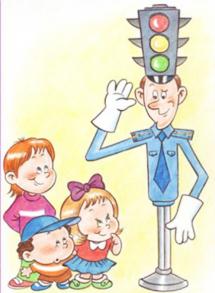 ТранспортСоциально – коммуникативное развитие: игра «Поездка в Москву» (17, с. 27), игра «Разные машины» (17, с. 27), лото «Водители – пассажиры», п/и «Такси» (17, с. 29), «Тише едешь – дальше будешь» (17, с. 29). Образовательная ситуация: «В городском транспорте» (7, с. 114), «Дорога в школу» (14, с. 33), «Маленький шофер. Велосипед» (14, с. 44) (18, с. 85), «Сегодня все мы – пассажиры» (16, с. 27), «Автомобиль» (18, с. 82), «Грузовики» (18, с. 94), по сказке К.Гинзбург «Колесо» (1, с. 57)Познавательное и Речевое развитие: беседа «Не играйте в прятки с водителем» (15, с. 83). Разгадывание загадок о транспорте. чтение сказки «Кто важнее всех на улице» В.Клименко (14, с. 93), стихотворений: «Говорящая машина» Я.Пишумов (14, с. 85), «В транспорте» (11, с. 51), рассказ «Трамвай и его семья» Л.Гальперштейн (9, с. 59), игра «Подскажи словечко» (16,с. 60)Художественно – эстетическое развитие: аппликация «Транспорт бывает разный».Физическое развитие: «Эстафета автомобилей» (17, с. 30), п/и «Веселый трамвайчик» (17, с. 21), «Грузовики» (17, с.22)Работа с родителями: консультация «Ваш ребенок ходит в детский сад» (15, с. 73)№ п/пВопросОтвет1Что такое дорога?Дорог а - часть улицы, по которой движутся машины, а также тротуар, обочина, разделительные полосы2Что такое тротуар?Тротуар - часть дороги, по которой ходят люди (пешеходы), он находится рядом с проезжей частью или отделен от нее газоном.3Как нужно ходить по тротуару?Идя по тротуару нужно держаться середины. Если идти близко к дороге, может сбить машина.4Кого называют пешеходом?Пешеходом называется человек, идущий по дороге, тротуару, обочине или переходящий улицу.5Почему нельзя ходить по проезжей части?По проезжей части нельзя ходить потому, чт о там едут машины. Пешеход, идущий по дороге, мешает водителям, по его вин е может произойти авария или погибнуть люди.6Где можно переходить улицу? Улиц у можно переходить в специальных местах - пешеходных переходах. Если вблизи переходов нет, нужно убедиться, что нет движущегося транспорта, и только тогда переходить улицу.7Для чего нужен светофор?Светофор нужен для регулирования движения машин и пешеходов. Он показывает, когда нужно ехать машинам, когда переходить улицу пешеходам.8Какие бывают светофоры?Светофоры бывают 2 видов: для машин и для пешеходов.9Какие сигналы подает светофор и что означает каждый сигнал?Светофор подает сигналы трех цветов: красный, желтый, зеленый. Красный свет запрещает движение транспорта, желтый свет - предупредительный. Если желтый свет загорается после красного света - приготовьтесь - скоро можно буде т продолжить движение. Если желтый свет загорается после зеленого - будь внимателен - сейчас движение будет запрещено.10Какие сигналы подает светофор для пешеходов?Светофор для пешеходов подает два сигнала : красный - силуэт человека на светофоре стоит и зеленый - силуэт человека н а светофоре движется.11Кто управляет машиной?Машиной управляет водитель. Он должен знать устройство машины и ПДД. Во время езды водитель следит за дорогой, движущимися машинами, дорожными знаками , пешеходами.№ п/пВопросОтвет1Что такое улица?Улица - часть города или населенного пункта с дорогой, дорожными знаками , пешеходными переходами (зебра, подземный, надземный), домами и учреждениями , школами и детскими садами.2Что такое дорога?Дорога - часть улицы, по которой движутся машины, а также тротуар, обочина, разделительные полосы.3Что такое проезжая часть?Проезжая часть - часть дороги, предназначенная для движения транспорта. Он а бывает с односторонним (когда машин ы движутся только в одну сторону, в одном направлении) и двусторонним движение м (когда машины движутся в противоположных направлениях), границы которых обозначены разделительными полосами.4Что такое тротуар?Тротуар - часть дороги, предназначенная для движения пешехода, примыкающая к проезжей части, отделенная от не е газонами.5Что такое пешеходный переход?Пешеходный переход - участник проезжей части, обозначенный зеброй и предназначенный для движения пешеходов через дорогу.6Что такое перекресток?Перекресток - место пересечения двух дорог , регулируемое светофором.7Что такое остановка?Остановка- место, где останавливается транспорт для посадки и высадки пассажиров.8Что такое железнодорожный переезд? Железнодорожный переезд - пересечение дорог и железнодорожными путями.9Для чего нужен светофор?Светофор нужен для регулирования движения транспорта и пешеходов через дорогу. 10Какие бывают пешеходные переходы? Пешеходные переходы предназначены для движения пешеходов через улицу и бывают трех видов: наземные (зебра), подземные, надземные.№ п/пВопросОтвет1Где ребенку можно играть, когда он выходи т из дома на прогулку?Можно играть на детской площадке, во дворе.2Должен ли ребенок быть внимательным, игра я во дворе?Нужно быть очень внимательным, потому, ч то во двор часто заезжают машины. Они могут ехать на большой скорости и сбить ребенка. 3Почему нельзя играть на проезжей части?Потому что проезжая часть предназначена дл я движения транспорта. Играя на проезжей част и, ребенок создает аварийную ситуацию, которая может закончиться ДТП , травмой или смертью.4Почему нельзя играть около проезжей части?Играя около проезжей части, ребенок может увлечься и выскочить на дорогу, попасть под проезжающую машину.5Почему нельзя играть с мячом около проезжей части?Когда играешь с мячом вблизи проезжей части , мяч может выскочить на дорогу , погнавшись за ним, можно попасть под машину.6Почему нельзя ездить на велосипеде по проезжей части? Ездить на велосипеде по проезжей част и разрешается детям после 14 лет Маленькие должны ездить на велосипедах н а детских площадках, во дворах, в специально отведенных местах. Катаясь , нужно соблюдать осторожность и быть внимательным, чтобы не причинить вред себе и другим.7Почему нельзя кататься на санках около проезже й части?Можно не рассчитать скорость движения санок , не успеть затормозить и выехать на проезжую часть, попасть под машину.8Почему нельзя кататься с горки около проезжей част и даже если машин нет?Спускаясь с горки трудно затормозить и остановить санки, а машина может появиться в любую минуту. Водитель н е рассчитывает, что на дороге появится препятствие, может не заметить и сбить санки, что приведет к серьезны м травмам или гибели ребенка.9Почему нельзя ездить по проезжей части н а роликах?Проезжая часть не предназначена для езды на роликах, ребенка может сбить машина. Кататься на роликах даже около проезжей части очень опасно, может задеть машина. Кататься можно во дворе и в специально отведенных местах.10Где ты играешь, когда выходишь из дома на прогулку? 
Почему оно безопасное?Во дворе, в специально отведенном месте.
Она находится вдали от проезжей части и от проезжающих машин.№ п/пВопросОтвет1Где должен находиться пассажир, ожидающий транспортное средство?Пассажир должен находиться на автобусной остановке, посадочной площадке. Если посадочная площадка отсутствует, транспорт ожидают на тротуаре или обочине.2Как должен вести себя пассажир на автобусной остановке, ожидая транспорт?Ожидая транспорт пассажир должен вести себя спокойно, быть внимательным и осторожным.3Что может случиться с пассажиром, если на автобусной остановке он будет невнимательным и неосторожным?Около автобусной остановки очень интенсивно е движение и пассажир может попасть под машину.4Как пассажир должен вест и себя в транспорте? Пассажир в транспорт е должен вести себя спокойно: не толкаться, проходить вперед, уступать места пожилым людям и пассажирам с детьми.5Какие правила поведения в транспорте ты еще знаешь?Пассажир не должен заходить в транспорт с мороженным, можно запачкать других людей. Нельзя ничего выбрасывать в окно, мусор может попасть в прохожего и загрязнить улицу.
  Фантики от конфет и другой мусор нельзя бросать на пол в автобусе. Бумажку нужно положить в карман, а потом выбросить в урну.
В автобусе нельзя бегать, нужно крепко держаться за поручни, водитель автобуса иногда резко тормозит, можно упасть и получить травму.6Что еще нельзя делать в автобусе?В автобусе нельзя громко включать музыку, ты будешь мешать другим пассажирам. Они могут не услышать, когда объявят их остановку.